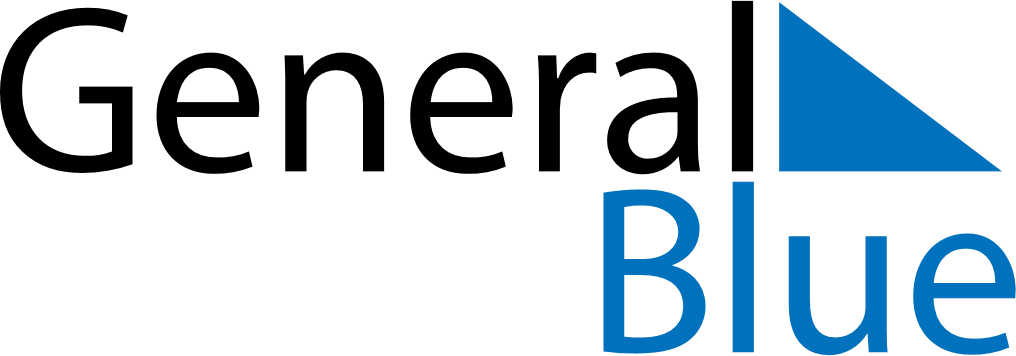 Monaco 2020 HolidaysMonaco 2020 HolidaysDATENAME OF HOLIDAYJanuary 1, 2020WednesdayNew Year’s DayJanuary 27, 2020MondaySaint Devota’s DayApril 10, 2020FridayGood FridayApril 12, 2020SundayEaster SundayApril 13, 2020MondayEaster MondayMay 1, 2020FridayLabour DayMay 21, 2020ThursdayAscension DayJune 1, 2020MondayWhit MondayJune 11, 2020ThursdayCorpus ChristiAugust 15, 2020SaturdayAssumptionNovember 1, 2020SundayAll Saints’ DayNovember 19, 2020ThursdayH.S.H. the Sovereign Prince’s DayDecember 8, 2020TuesdayImmaculate ConceptionDecember 25, 2020FridayChristmas Day